Building Your Own CountryWebquest Workbook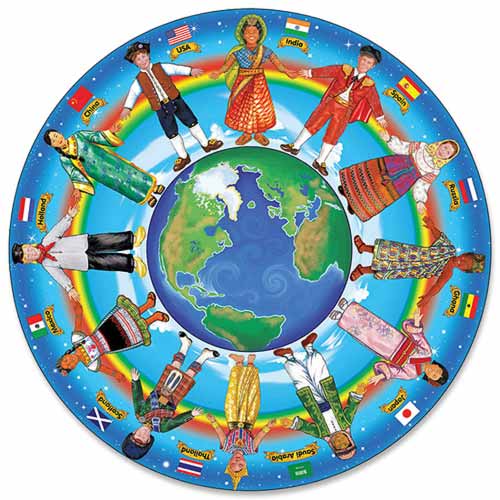 Group Names :                       _____________________________________________________                      ____________________________________________________                       ____________________________________________________                       ____________________________________________________How  to  Start  Your  Own  CountryDefine micronation : ____a country which has been "declared" independent by individuals or small groups_______________________________________________________________________________ What is the world’s smallest nation called?  ____The Principality of Sealand_________________ 1 A:  Name  Your  CountryHow did Bolivia get its name? ___It was named after Simon Bolivar in 1825 because he led the struggle for independence! ___________________________________________________________________________________________________________________________________________List three of your favorite country names from the map!_______________________________________________________________________________________________________________You’ve decided to name your country…….______________Name_____________1 B:  Design  a  FlagList three similarities you see between all of the flags:_______________________________________________________________________________________________________________List three differences you see:_______________________________________________________________________________________________________________Have the National Artist draw your flag!1 C:  Choose  a  MottoList three of your favorite national mottos from the list!_______________________________________________________________________________________________________________What is America’s national motto?  __________In God We Trust________________________What is YOUR country’s national motto?  _____________________________________________1 D:  National  AnthemWhat is the title of America’s national anthem?  ________The Star-Spangled Banner__________Write a national anthem for YOUR country! Just fill in the blanks!(sing to the tune of “Old MacDonald had a farm”)“ Hail  ____________________  ,  ____________________  and true. We stand tall for you!                    Name of Country                                          adjective  A micronation that’s brand new.  Home to just a few.With some   ____________________  here and some  ____________________  there.                                Plural Noun                                                                            Plural NounHere a _______________ there a ________________, everywhere a _______________  ______________ .                               Noun                                                         Noun                                                               Adjective                                 NounHail  ____________________  ,  ____________________  and true.                        Name of Country                                          AdjectiveWe  ____________________  and  ____________________  for you! ”                                Verb                                                               Verb2 A:  Set  Up  Your  GovernmentTake some notes on the differences between the 4 types of government you’ve researchedWhat type of government would you like to run your nation? Why? ________________________________________________________________________________________________________________________________________________________________________________________________________________________________________________________________________________________________________________________________________________________________________________________________________________2 B:  Write  a  ConstitutionFill in the Blanks about the U.S. Constitution:1.  The writers of our Constitution wanted to make sure that the new nation and its      citizens would be   _______free________   and   _____independent____  .2.  Each state would be given  _____one_____ vote(s).3.  ____35_____ (#) delegates were present during the writing of the Constitution.Write a Constitution that is right for YOUR country!____________________________________________________________________________________________________________________________________________________________________________________________________________________________________________________________________________________________________________________________________________________________________________________________________________________________________________________________________________________________________________________________________________________________________________________________________________________________________________________________________________________________________________________________________________________________________________________________________________________________________________________________________________________________________________________________________________________________________________________________________________________________________________________________________________________________________________________________________________________________________________________________________________________________________________________________________________________________________________________________________________________________________________________________________________________________________List 5 laws for your country (2 can be silly!) :_________________________________________________________________________________________________________________________________________________________________________________________2 C:  Make  Some  MoneyFill in the Blanks!Usually, people or civilizations trade things that they have ________  _________  ______  for things that they don't have enough of.When you have too much of something, you can save____ it, store___ it, or sell___ it.Often, trade involves many civilizations at the same time.Peoples and countries and civilizations need to trade because they can't  __produce___  by themselves everything they need to ___survive___.You can buy and sell just about anything over the ____Internet___.__Computers__ are constantly changing the way people do business in very exciting ways.What good(s) does your country have too much of that you think you would like to trade with other countries?   ____________________________________________________________________Have your National Treasurer draw the money of your country! Remember: Every coin or bill that the government makes has the year it was made stamped or printed on it.OligarchyMonarchyDemocracyRepublic